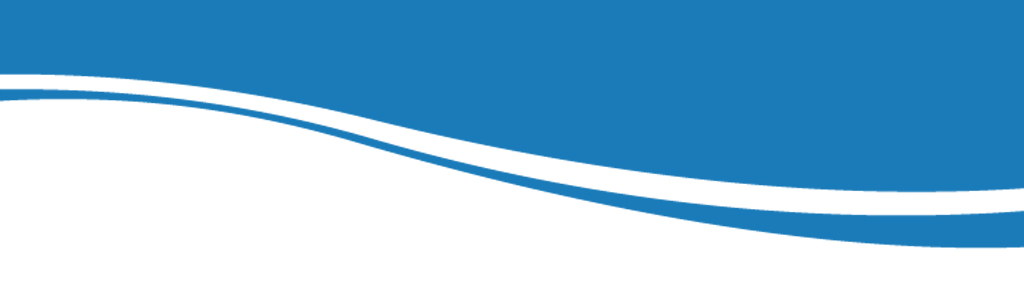 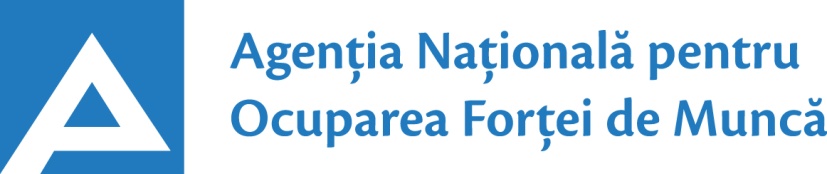 27.09.202124.01.2017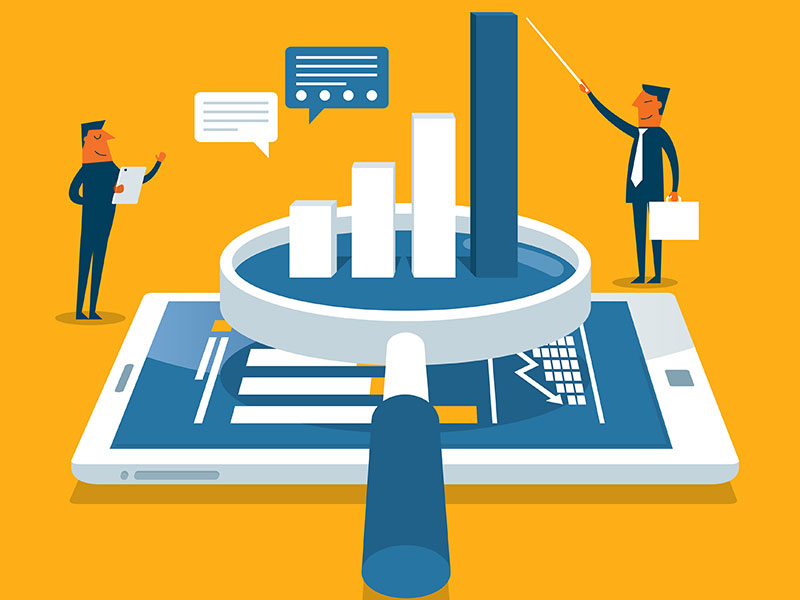  Observatorul pieței munciiConform  bazei de date a Agenţiei Naţionale pentru Ocuparea Forţei de Muncă la data de 27.09.2021 erau în evidență 11090 locuri de muncă vacante, care pot fi accesate atât de femei, cât și de bărbați.  În aspect teritorial, numărul locurilor de muncă vacante, disponibile în fiecare subdiviziune teritorială de ocupare a forței de muncă, constituie: Pentru persoanele cu nivel de instruire superior şi mediu de specialitate sunt disponibile1852 locuri de muncă vacante, constituind cca 17% din numărul total de locuri vacante. Pentru persoanele cu nivel de instruire secundar profesional și pentru muncitorii necalificați, Agenţia Naţională pentru Ocuparea Forţei de Muncă oferă 9238 locuri de muncă, ce constituie 83% din numărul total de locuri de muncă vacante:Sunt oferite următoarele locuri de muncă pentru muncitori necalificaţi:Persoanele aflate în căutarea unui loc de muncă, se pot adresa la subdiviziunile teritoriale pentru ocuparea forţei de muncă sau pot accesa Portalul pieței muncii: www.angajat.md, unde sunt postate locurile vacante oferite în fiecare raion, pe profesii.Prezentul buletin este elaborat în concordanță cu „Clasificatorul ocupaţiilor din Republica Moldova (CORM 006-14)”, aprobat prin ordinul Ministerului Muncii,Protecției Sociale și Familiei nr. 22 din 03.03.2014.STOFMLocuri vacanteSTOFMLocuri vacantemun. Chișinău5213Cimișlia125Bălți1180Ștefan Vodă116Florești279Criuleni108Strășeni263Rezina99Anenii Noi248Căușeni97Orhei245Dondușeni96Ungheni243Cantemir93UTAG234Râșcani93Cahul232Drochia85Briceni203Leova77Soroca200Taraclia73Ialoveni196Fălești70Ocnița186Basarabeasca69Călărași182Glodeni68Telenești166Dubăsari50Nisporeni165Șoldănești43Hâncești131Sângerei32Edineț130OcupațiiLocuri vacanteTotalDin care:Specialist în domeniul sănătății436asistent medical (inclusiv de familie) – 187medic medicină generală – 91medic specialist – 70farmacist - 42medic medicină de familie – 14medic stomatolog – 9medic veterinar - 7maseur - 6felcer/felcer laborant – 5laborant-farmacist– 3brancardier - 2Inspector, ofițer331inspector (alte domenii) – 157ofițer de sector – 54ofițer de investigații – 47ofițer urmărire penală – 46inspector de poliție – 15polițist – 12Specialist în activitatea financiară, economică sau comercială179contabil/contabil-șef – 81ofițer bancar - 30agent servicii client – 30agent de vânzări - 20reprezentant comercial – 9specialist bancar - 3auditor intern – 3specialist achiziții publice - 3Inginer, tehnician  144inginer  (alte domenii) – 59tehnician (alte domenii) – 24inginer electrician – 12inginer electronist/electronist - 11inginer-tehnolog – 6tehnician rețele de telecomunicații - 6inginer cadastral – 5inginer geodez – 5inginer-proiectant - 5energetician – 4constructor-principal - 4diriginte de şantier - 3Specialist în învățământ122educator învăţământul preşcolar/primar- 44profesor învăţământ liceal/postliceal – 20instructor/maistru-instructor – 20conferențiar universitar – 8profesor antrenor de sport - 8profesor învăţământul profesional – 7psiholog – 6bibliotecar - 4psihopedagog – 4metodist – 4conducător muzical - 3Manager/marketing102manager (în activitatea comercială) – 50manager  (alte ramuri) – 34manager de proiecte informatice – 10asistent-manager – 4manager de proiect - 4Programator/Programator software (administrator bază de date)82programator – 47inginer programator – 18administrator sisteme informatice – 6arhitect sisteme informatice – 5analist sisteme informatice – 3programator software - 3Specialist (inclusiv superior, principal)	81Șef secție/sector/serviciu/grup/etc.(diverse domenii)66șef alte domenii – 22şef secţie (diverse domenii) – 19şef grupă (în alte ramuri) – 15şef poştă – 5şef serviciu – 5Asistență socială30asistent social /inclusiv comunitar – 21asistent parental profesionist - 9Maistru (diverse domenii) 25Secretar (diverse domenii)25Electrician secție/sector21Laborant  (alte domenii)20Consultant(diverse ramuri)19Jurisconsult/grefier17Tehnolog14Administrator (diverse ramuri)14Mecanic(diverse domenii)7Specialist resurse umane7Economist 7Specialist în domeniul calității7Agronom6Arhitect 6Director4Cercetător știinţific stagiar în bacteriologie4Alte ocupații76Lucrători în industria textilă și confecții2138cusător (industria ușoară/confecțiilor) – 2074termofinisor confecții – 18încheietor tricotaje – 17croitor – 13cusător articole marochinărie - 10țesător covoare – 6Transport şi telecomunicaţii1171conducător auto (șofer) – 533taxator/conductor – 354conducător troleibuz - 165lăcătuș auto – 32montator cale ferată – 27muncitor rutier/feroviar – 26conducător încărcător - 19mecanic auto/ajutor de mecanic – 9vulcanizator - 6Lucrători în domeniul vânzărilor995vânzător produse alimentare/nealimentare – 696controlor-casier/casier – 225magaziner – 31expeditor – 28controlor lombard - 15Operatori, aparatişti, maşinişti la instalaţii și mașini 989operator de interviu/sondaje sociologice – 395operator în sectorul de producție – 110operator la telecomunicații – 89operator  (alte domenii) – 68operator la mașinile/automatul de preambalat – 44operator introd., validare si prelucrare date – 40mașinist la excavatorul cu o singură cupă – 32mașinist (alte domenii)  - 39operator la calculatoare electronice – 23operator la linie în industria alimentară – 16mașinist la mașinile de suflat – 15operator la bandă rulantă – 12operator la utilaje de uscat – 11mașinist la pompele tehnologice - 10mașinist la macarale - 10operator circulație mișcare – 9maşinist la autogreder – 8operator la stația de distribuire a gazelor – 8operator la linia automată în flux - 8mașinist la buldozere – 7operator la instalații tehnologice - 7operator la mașina de etichetat - 6operator la spălarea automobilelor – 6mașinist de scenă - 6mașinist la mașina de format vid – 5mașinist la mașinile de tăiat – 5Lucrători calificați în întreprinderi industriale645sudor/electrogazosudor – 88lăcătuș instalator tehnică sanitară – 60montator subansamble – 49electromontor/lăcătuș electromontor – 46electrician/lăcătuș electrician – 56electrician-montator - 42controlor (alte domenii) – 44asamblor (alte domenii) – 33decorator/asamblor jucării – 34lăcătuș-reparator – 26lăcătuș-montator – 15strungar – 15asamblor montator profile aluminiu și geam – 14cablator –lipitor – 9gestionar depozit - 9lăcătuș la rețelele de apeduct și canalizare – 9electromecanic - 9controlor instalații cu gaze - 8rihtuitor fețe de încălțăminte - 8lăcătuș la asamblarea construcțiilor metalice – 7asamblor articole din lemn/masă plastică – 7lăcătuș controlor în sistemul de gaze – 7lăcătuș revizie și reparație a locomotivelor - 7lăcătuș la repararea materialului rulant – 6lăcătuş mecanic – 6extractor – 6stivuitorist - 6montator sisteme de ventilație – 6montor - 5filator – 5legător filoane, cabluri şi conductori –3Hoteluri şi restaurante517bucătar/bucătar - șef – 187cofetar – 90chelner (ospătar) – 79brutar  – 51modelator/preparator aluat - 40preparator înghețată - 28barman – 27patiser – 10bombonier - 5Lucrători în construcţii137fierar - betonist – 45tâmplar – 17tencuitor - 15pietrar-zidar – 15betonist – 14pavator – 10învelitor cu materiale în rulou – 8tinichigiu – 7zugrav – 6Lucrători calificaţi în agricultură, silvicultură, acvacultură, piscicultură 113viticultor – 53tractorist – 43crescător de păsări /animale – 7mulgător – 6doborâtor arbori - 4Lucrători în domeniul serviciilor personale93gardian public – 34dispecer – 15asistent personal – 20poștaş  - 13frizer – 5manichiuristă - 3lucrător social – 3Alte ocupații 227MeseriaLocuri vacanteTotalMuncitor auxiliar743Muncitor necalificat în agricultură, silvicultură și grădinărit358Hamal258Îngrijitor încăperi de producție și serviciu179Măturător67Spălător veselă65Bucătar auxiliar61Femeie de serviciu59Trăgător 50Muncitor la amenajarea localităților45Puitor-ambalator43Muncitor necalificat în construcții34Muncitor la depozitul de fructe și legume30Muncitor necalificat în industria confecţiilor23Paznic 23Ambalator manual23Spălător vehicule21Muncitor necalificat diverse domenii20Curier 17Încasator și cititor contoare de energie electrică	13Curățitor de teritorii	13Ajutor de educator11Muncitor constructor	10Infirmieră  9Cantaragiu9Amenajator/îngrijitor/salubrizator  spații verzi7Îngrijitor animale7Cameristă5Completator mobilă5Dădacă5